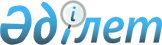 О Комитете по использованию воздушного пространства и деятельности гражданской авиации при Министерстве транспорта и коммуникаций Республики КазахстанПостановление Правительства Республики Казахстан от 19 декабря 1996 г. N 1563

      В соответствии с Указом Президента Республики Казахстан, имеющим силу Закона, от 20 декабря 1995 г. N 2697 U952697_ "Об использовании воздушного пространства и деятельности авиации Республики Казахстан" (Ведомости Верховного Совета Республики Казахстан, 1995 г., N 23, ст. 148), во исполнение пункта 11 постановления Правительства Республики Казахстан от 30 апреля 1996 г. N 533 P960533_ "О первоочередных мерах по финансово-экономическому оздоровлению Национальной акционерной авиакомпании "Казахстан aye жолы", в целях повышения эффективности использования воздушного пространства и создания условий для развития гражданской авиации республики Правительство Республики Казахстан постановляет: 

      1. Образовать на базе Департамента воздушного транспорта Министерства транспорта Республики Казахстан Комитет по использованию воздушного пространства и деятельности гражданской авиации при Министерстве транспорта и коммуникаций Республики Казахстан (далее - Комитет), осуществляющий государственное управление и контроль в области использования воздушного пространства, деятельности гражданской авиации и организации воздушного движения, а также выполнение специальных исполнительных, разрешительных, контрольных, координационных и надзорных функций в этих сферах в пределах компетенции Министерства транспорта и коммуникаций Республики Казахстан. 

      2. (Пункт 2 утратил силу - постановлением Правительства РК от 26 февраля 1998 г. N 151 P980151_ ) 

      3. В целях реализации возложенных задач и функций создать, со статусом государственных учреждений, подведомственные Комитету: 

      Государственную авиационную инспекцию Республики Казахстан по надзору за безопасностью полетов воздушных судов в гражданской и экспериментальной авиации (Госавианадзор); 

      Государственный авиационный регистр Республики Казахстан по ведению государственных реестров аэропортов (аэродромов), воздушных линий и воздушных судов (Госавиарегистр), с возложением на него функций по сертификации и лицензированию деятельности гражданской и экспериментальной авиации. 

      Сноска. В пункт 3 внесены изменения - постановлением Правительства РК от 21 января 1998 г. N 31 P980031_ . 

      4. (Пункт 4 утратил силу - постановлением Правительства РК от 26 февраля 1998 г. N 151 P980151_ ) 

      5. Министру транспорта и коммуникаций Республики Казахстан: 

      утвердить структуру аппарата Комитета в пределах установленной численности и ассигнований на содержание аппарата; 

      в трехмесячный срок внести на утверждение Правительства Республики Казахстан проекты положений о Госавианадзоре и Госавиарегистре. 

      6. Признать утратившим силу постановление Кабинета Министров Республики Казахстан от 6 января 1994 г. N 29 "О Департаменте воздушного транспорта Министерства транспорта Республики Казахстан". 

      7. Министерству юстиции и Министерству транспорта и коммуникаций Республики Казахстан в месячный срок внести предложения по приведению решений Правительства Республики Казахстан в соответствие с настоящим постановлением. 

 

     Премьер-Министр   Республики Казахстан
					© 2012. РГП на ПХВ «Институт законодательства и правовой информации Республики Казахстан» Министерства юстиции Республики Казахстан
				